TUGAS ONLINE  KELAS X IIS 2 DAN X IIS 3Logam x memiliki ukuran seperti gambar.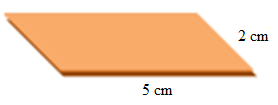        Jika logam tersebut dipanaskan dari suhu 200C sampai 1200C dan koefisen muai panjang logam 1,2 x 10-5/0C, Tentukan Luas logam setelah  dipanaskan?Batang baja dan kuningan luas penampang dan panjangnya sama saling diikatkan seperti gambar di bawah ini!       Jika koefisien konduksi termal baja dan kuningan masing-masing 0,12 kal/cm s oC dan 0,12 kal/cm s oC, Tentukan Takhir = ......Dua buah batang PQ dengan ukuran yang sama, tetapi jenis logam berbeda dilekatkan seperti gambar di bawah ini.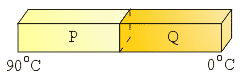        Jika koefisien konduksi termal P adalah dua kali koefisien konduksi termal Q, maka suhu pada bidang batas P dan Q adalah ... .Sepotong logam massanya 100 g dan suhunya 80C dimasukkan dalam 50 g air yang suhunya 20 0C. Setelah keadaan setimbang suhu campuran menjadi 30C . Bila kalor jenis air 1 kal/g0C,Tentukan kalor jenis logamPotongan aluminium bermassa 200 gr dengan suhu 20 c dimasukkan kedalam bejana berisi air bermassa 100 gr dengan suhu 80 c .Jika kalor jenis aluminium dalam air masing-masing 0,22 kal/grC dan 1 kal/gr C, Tentukan suhu campurannya?